3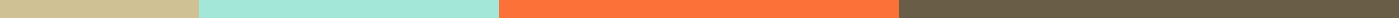 Vermont House Condominium Association Board of Directors Meeting Agenda Location: 131 Main Street • Unit 3A (8th Floor) • Burlington • VermontDate: 2/8/2019Time: 5:00PMManagement Agent: Appletree Bay Property Management • Kate Kinney Please inform ABPM in advance if you will be attending the meeting and what you would like to discuss. Agenda Times & Items 5:00PM – 5:05 PM		Person Present, Agenda Additions or Change of Order5:05 PM – 5:35 PM		Administrative Vendor Relations:  Report from Scott Russell Meeting Minutes – December 20185:35 PM – 5:45 PM		Owner Items5:45 PM – 6:00 PM		FinancialsStatements – December 20186:00 PM – 6:15 PM		Old BusinessRules & Regs Updates Report – See AttachedMove-in FeesSet New Date for Annual MeetingNew BusinessReview bids for Sidewalk Shed; CleanersAny other new business6:15 PM 		Adjournment │Executive Session │Next Meeting: Annual Meeting, Jan 23rd, 2018 at Main St. Landing (Board Room) Additional Information:Board Members should review the following material prior to the meeting:Meeting Minutes – DecemberFinancial Statements – December